Тема: «Любовь к родному языку как основа духовно-нравственного воспитания на уроках осетинского языка и литературы, истории Осетии, ТКО и во внеурочной деятельности».СодержаниеВведение…………………………………………………………………. 2	Основная часть. Понятие духовно-нравственного воспитания……… 2		Духовно-нравственное воспитание на уроках  осетинской  литературы	при воспитании духовности……………………………………………  5	Заключение……………………………………………………………… 7Решение педсовета……………………………………………………… 7Список используемой литературы………………………….................. 9	Введение«Дети должны еще в школе получить возможность раскрыть свои способности, подготовиться к жизни в высокотехнологическом конкурентном мире. Интеллектуальная энергия, творческая сила людей – это главное богатство нации и основной ресурс прогрессивного развития».Общество лишь тогда способно ставить и решать масштабные национальные задачи, когда у него есть общая система нравственных ориентиров. А есть эти ориентиры там, где хранят уважение к родному языку, к самобытной культуре и к самобытным культурным ценностям, к памяти своих предков, к каждой странице нашей отечественной истории.Академик Василий Иванович Абаев отмечал: «Особая сфера воспитательной работы – ограждение детей, подростков, юношества от одной из самых больших бед – пустоты души, бездуховности… Настоящий человек начинается там, где есть святыни души…»Методологической основой разработки и реализации федерального государственного образовательного стандарта общего образования является Концепция духовно-нравственного развития и воспитания. Концепция определяет цели и задачи духовно-нравственного развития и воспитания личности, систему базовых национальных ценностей, принципы духовно-нравственного развития и воспитания личности. Воспитание должно быть ориентировано на достижение определенного идеала. На какой же идеал ориентирует нас Концепция духовно-нравственного развития и воспитания личности? Современный национальный воспитательный идеал – это высоконравственный, творческий, компетентный гражданин России, принимающий судьбу Отечества как свою личную, осознающий ответственность за настоящее и будущее своей страны, укоренённый в духовных и культурных традициях многонационального народа Российской Федерации.Основная часть. Понятие духовно-нравственного воспитанияОсновным содержанием духовно-нравственного развития, воспитания и социализации являются базовые национальные ценности. Эти ценности мы храним в культурных и семейных традициях, передаем от поколения к поколению. Опора на эти ценности помогает человеку противостоять разрушительным влияниям.Каковы же наши традиционные источники нравственности? Это Россия, наш многонациональный народ и гражданское общество, семья, труд, искусство, наука, религия, природа， человечество. Современный национальный воспитательный потенциал – это высоконравственный компетентный гражданин Осетии, принимающий судьбу республики как свою личную, осознающий ответственность за настоящее и будущее своей страны, укорененный в духовных и культурных традициях осетинского народа и многонационального народа России.Поэтому главным на уроках осетинского языка и литературы  является нравственное воспитание учащихся: это осознание значимости владения родным языком, знание родной истории и культуры для сохранения этноса, осознание своей значимости как носителя этнической культуры и субъекта трансляции нравственных ценностей своего народа, проявление интереса к занятиям национальной музыкой, танцами, исполнению национальных песен, осознание своей этнической принадлежности.Базовые ценности должны лежать в основе уклада школьной жизни, определять урочную, внеурочную и внешкольную деятельность детей.Найти нравственную основу для воспитания и развития подрастающего поколения, сформировать общую культуру личности – вот первостепенная задача учителя родного языка и литературы. При формировании данных качеств учащихся необходимо учитывать принципы организации воспитания духовности и нравственности. Организация духовно-нравственного развития и воспитания личности, нравственного уклада жизни учащихся осуществляется на основе:• нравственного примера педагога;• социально-педагогического партнёрства;• индивидуально-личностного развития;• интегративности программ духовно-нравственного воспитания;• социальной востребованности воспитания.Нравственность учителя, моральные нормы, которыми он руководствуется в своей профессиональной деятельности и жизни, его отношение к педагогическому труду, к ученикам, коллегам – все это имеет первостепенное значение для духовно-нравственного развития и воспитания обучающихся. Никакие воспитательные программы не будут эффективны, если педагог не является  главным  примером нравственного и гражданского личностного поведения.В современных условиях без социально-педагогического партнёрства субъекты образовательного процесса не способны обеспечить полноценное духовно-нравственное развитие и воспитание обучающихся. Для решения этой общенациональной задачи необходимо выстраивать педагогически целесообразные партнёрские отношения с другими субъектами общества: семьёй, общественными организациями, учреждениями дополнительного образования, культуры и спорта, СМИ.Общеизвестно, что в советской школе основное внимание уделялось обучению русскому языку в ущерб родному. Несомненно, русский язык является средством общения с другими народами, живущими в нашей стране, через него открывается доступ к достижениям русской и мировой цивилизации. Однако то обстоятельство, что многим национальным языкам грозит исчезновение, переход в разряд «мёртвых», не употребляемых в общении языков (в частности, и осетинскому) требуют безотлагательного решения проблемы. Поэтому все, кто дорожит судьбой своего народа, делают всё, чтобы повысить престиж, практическую и социальную значимость родного языка.«Путь к общечеловеческому лежит через национальное. Другого путинет. Чтобы стать представителем человечества, надо быть лучшим представителем своего народа.» В.И.АБАЕВДуховно-нравственное воспитание на уроках  осетинской  литературы	при воспитании духовностиНа уроках по осетинскому языку у учителей начальных классов Гадаевой И.Т., Багаевой М.В., Хубаевой Д.Х., Оказовой Н.Г. большое внимание уделяется развитию речи учащихся: формированию навыков и умений диалогической и монологической речи, доступных по объему и содержанию учащимся разных классов. Тематика текстов знакомит учащихся с окружающей природой, бытом, культурой, историей титульного этноса и других народов, проживающих как в республике, так и в России, и в мире. Воспитываются личностные качества и компетенции школьников, формирующие их гражданскую идентичность в условиях поликультурного образования. Это гордость за свою малую Родину, её достижениями и успехами в культуре, науке, искусстве, спорте, историей, историческими деятелями, политическими лидерами, символикой, природными богатствами.Учителя осетинского языка и литературы среднего уровня обучения Битарова Л.П., Туаева Х.Х., Фаданова И.В., Чибирова Л.Г., Дзигоева Е.Х., Габеева В.К. большое внимание уделяют развитию познавательных интересов учащихся, стараются создавать в классе благоприятный фон для осмысления и усвоения подростками нравственных норм, духовной культуры человечества, придерживаются основополагающих норм, на которых всегда держались дух народа, его сила и единство, как фундамент, без которого не может быть здания. Это – уважение к старшим, уважительное отношение к женщине, сохранение чести и достоинства, порядочность и трудолюбие, нести окружающим тебя людям свет, добро, тепло, ценить и любить себя, с уважением относиться к другим людям, к другим народам и быть толерантным человеком.Например, в начальных классах есть такие темы, которые дают простор по развитию знаний у учащихся по истории и географии Осетии. Школьникам очень нравится то, чего не могут знать старшие и их родители и любят похвастаться перед ними своими знаниями.По теме «Устное народное творчество» с помощью сказок, «Нартских сказаний», песен, скороговорок, пословиц, загадок проводится большая работа по нравственному воспитанию учащихся: это и гордость, и любовь, и уважительное отношение к далёким предкам, к традициям, обычаям, культуре, истории, географии своего народа и края. На этих уроках с учащимися изучаем фольклорные произведения разных жанров, знакомимся с литературно - фольклорными связями в произведениях осетинских писателей. Необычные формы уроков, интересные задания, разнообразные виды деятельности пробуждают детское  творчество, фантазию, обогащают и развивают ребёнка, прививают ему любовь к народному искусству, традициям, обрядам, языку. Особый простор по воспитанию нравственности и лучших человеческих черт даёт тема «Адæймаг йе гъдауæй фидауы». Учащиеся заучивают наизусть пословицы: «Адæймаг йе ’гъдауæй фидауы», «Лæг йе ’гъдауæй лæг у», Æгъдауы сæрты нæ хызтæуы», «Фыдвæдæй æвæд хуыздæр», «Цы дын не ’мбæлы, уый ма кæн». Уроки родной литературы побуждают вести взволнованный разговор о непростых проблемах нашей жизни, о сложной судьбе героев произведений (К.Хетагуров «Мать сирот», «Охота за турами», «Фатима», Коцоев А. «Саломи», Цаголов Г. «Бецал», ), о бездуховности , об утрате нравственных идеалов (Бритаев Е. «Уараседзау»), о добре и зле, о роли семьи в воспитании человека (А.Гучмазов «Маленький мальчик и поклажа», о бережном отношении к природе. (Коцоев А. «Хъусой»-«Корноухая», Бараков Г. «Залимхан», Агнаев Г. «Последняя лошадь») Богатыми возможностями воспитательного воздействия на учеников обладают произведения о Великой Отечественной войне. Именно в военной прозе сходятся волнующие современного читателя проблемы долга и личной ответственности за судьбу отечества, мира, проблемы нравственного выбора и патриотической памяти. Ярким примером тому могут служить произведения: Г. Плиева «Семь черкесок», М.Кочисова «Письмо матери», Х.Калоева «Хорзæй баззай, Ир», А. Агузарова «Сын кузнеца», Дзугаева Г. «Бындзыг» и многих других. По теме флаг Осетии учащихся знакомим не только с цветами аланского флага, но с принципами, устоями и взглядами на жизнь наших предков. Белый, красный и жёлтый – цвета, которые отвечали народным представлениям о моральной чистоте, о красоте окружающего мира, о порядочности, о добре и справедливости, о мужестве и выносливости, о храбрости, о чести и славе, о богатстве и небесной благодати. Обязательно знакомим и с цветами нашего российского флага.В процессе социализации учитель готовит подрастающее поколение к жизни, труду, учим детей, любить родину, уметь трудиться, быть чуткими и заботливыми по отношению к людям. Для формирования моральных понятий, мы анализируем произведения осетинских писателей, поэтов, материалы из периодической печати, примеры из жизни. Дети высказывают определенные нравственные суждения, которые связаны с принятием тех или иных моральных норм, требований. Наша задача в том, чтобы ребята глубоко осознали нравственные ценности. В своей работе, как классные руководители  мы используем беседы на нравственные темы, диспуты по этическим проблемам, где уделяем больше внимания обсуждению с учащимися жизненных ситуаций, имеющих нравственное содержание, живому непринужденному обмену мнениями. Стремление стать лучше, умнее, образованнее, воспитаннее, стать достойным сыном своих родителей, фамилии, своего народа, своей малой Родины вырабатывается у школьников, когда они изучают такую тему как «Лучшие сыны Осетии», знакомясь с жизнью и творчеством таких замечательных людей как Коста Хетагуров, Аксо Колиев, Васо Абаев, Владимир Тхапсаев, Исса Плиев, Светлана Адырхаева, Валерий Гергиев, Сослан Андиев, Арсен Фаддзаев, Артур Таймазов и др.Неоценима роль участия  в мероприятиях и конкурсах муниципального и регионального уровня по родному языку и литературе республиканский  конкурс «Къостайы фǽдонтǽ», республиканский творческий конкурс «Осетия в сердце моем»,  республиканский конкурса «Мастер осетинского художественного слова», фестиваль инсценированной сказки для младших школьников г.Владикавказа, республиканский конкурс «Ирон дæн æз».Работая в данном направлении, можно сделать вывод: школой накоплен  огромный материал который используют на практике наши коллеги.Не беда, если выпускник средней школы, не собирающийся стать профессиональным филологом, не будет знать некоторые лингвистические или литературоведческие термины. Главное, чтобы он стал Личностью, способной к восприятию высших ценностей бытия.ЗаключениеДуховно-нравственное развитие и воспитание учащегося является ключевым фактором развития общества. Невозможно идти вперед, минуя человека, его состояния и качества внутренней жизни. Темпы и характер развития общества зависят от гражданской позиции человека, его жизненных приоритетов, нравственных убеждений, моральных норм и духовных ценностей. Воспитание человека, формирование свойств духовно развитой личности, любви к своей стране, потребности творить и совершенствоваться есть важнейшее условие успешного развития современного общества.На уроках осетинского языка и литературы рассматривается бережное отношение к родному слову, открывающему для нас мир бесконечных радостей, всю гамму человеческих чувств и отношений. Размышления над словом, его анализ, интерпретация помогают учащимся познакомиться  с особенностями видения мира, понять и познать себя как представителя своего народа.  Такое размышление над словом духовно обогащает учащихся, помогает познакомить их с национальными традициями, складом мышления, самобытной неповторимостью, нравственным состоянием и духовностью своего народа. При этом особо важное  значение приобретают такие принципы, как этнокультурная идентификация и интеграция национального образования в общероссийское и мировое сообщество, приобщение подрастающего поколения к национальным и общечеловеческим культурным ценностям.Специфика работы учителя такова, что мы сеем зерна доброты, но прорастают они не скоро. Если, после наших уроков и мероприятий учащиеся станут хоть немного чище, добрее друг к другу и окружающим, если понятия долг, честь, ответственность, порядочность не останутся для многих фразой из книги, то учитель может считать свою работу выполненной.Проект решения педагогического совета:Классным руководителям систематически на  родительских собраниях поднимать вопрос  духовно-нравственного воспитания в семье...Учителям-предметникам при отборе материалов к уроку руководствоваться воспитательными целями, ориентированными на духовность и нравственность.Классным руководителям, учителям-предметникам организовать участие воспитанников в конкурсах и мероприятиях .Список литературы:Сухомлинский В.А. Духовный мир школьника. М., 1961.Багашев А. Духовно-нравственное воспитание молодежи// Воспитание школьников. – 2008. – № 9. – С. 10-13.Новицкая М.Ю. Использование духовно-нравственного потенциала народной культуры в современной системе образования. // Духовнонравственное воспитание: преемственность и развитие. Сб. статей по материалам научно-практического семинара "Государственная политика Российской Федерации по формированию духовных и нравственных ценностей у детей и молодежи". М., 2004. С. 69-73.Азаров Ю.П. Искусство воспитывать. М.: Просвещение, 1985;Хетагуров К. Особа. Этнографический очерк // Собр. соч.: в 3-х т. Орджоникидзе, 1974. Т. II. С. 226-282.Джиоева Г. Х., Цаллагова З. Б. Этнопедагогика осетинской семьи // Воспитательная работа в образовательных учреждениях: опыт и перспективы. Йошкар-Ола, 2011. С. 108-115.Белякова М.Н. Духовное наследие предков // Школа духовности. – 2000. – № 6. – С. 47 – 49;Беляева Л.Ф. Край, где ты родился // Регион творчества / Сост. Т.В. Голованова. СПб.: КСИ, 2002. С. 18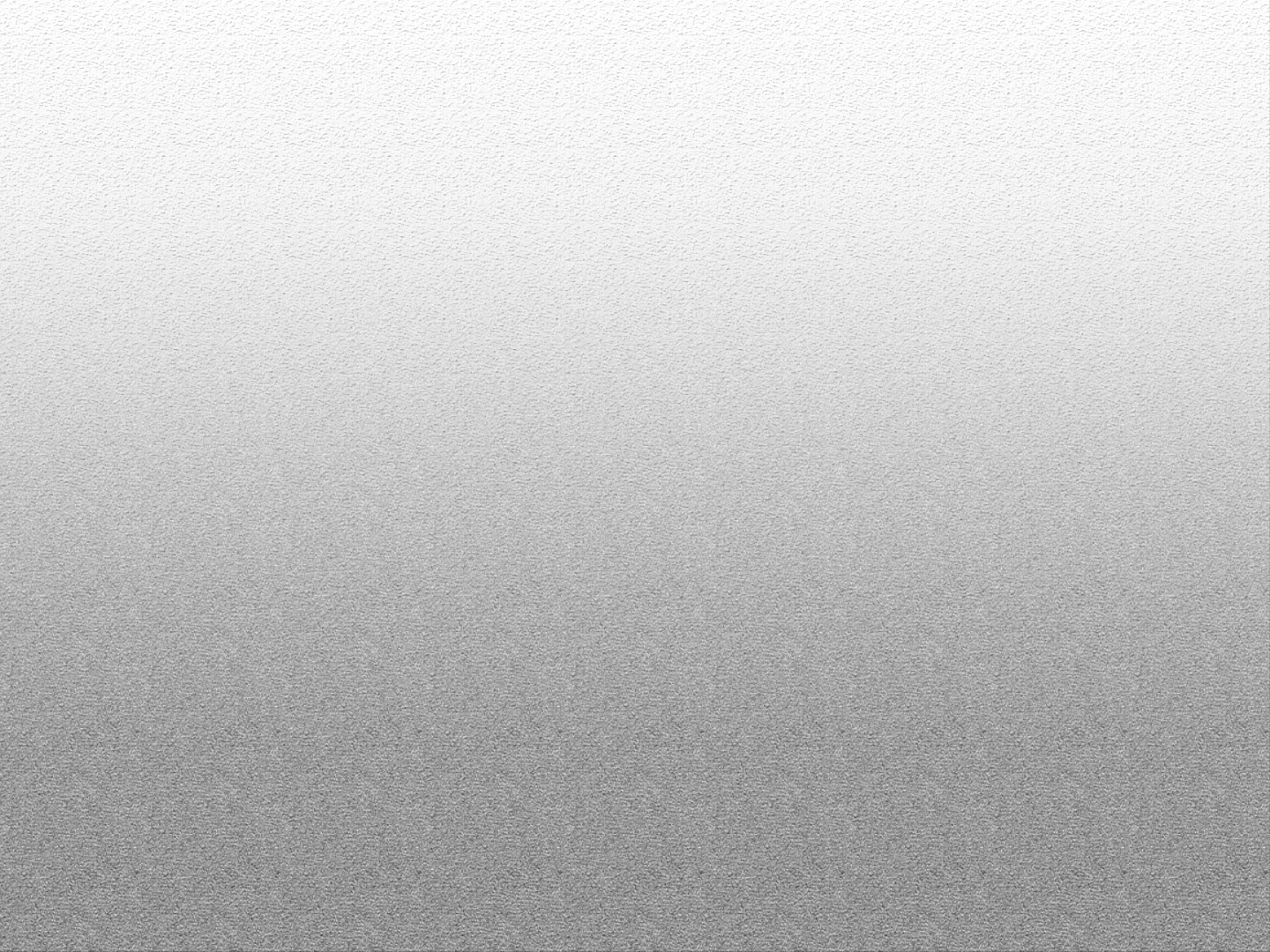 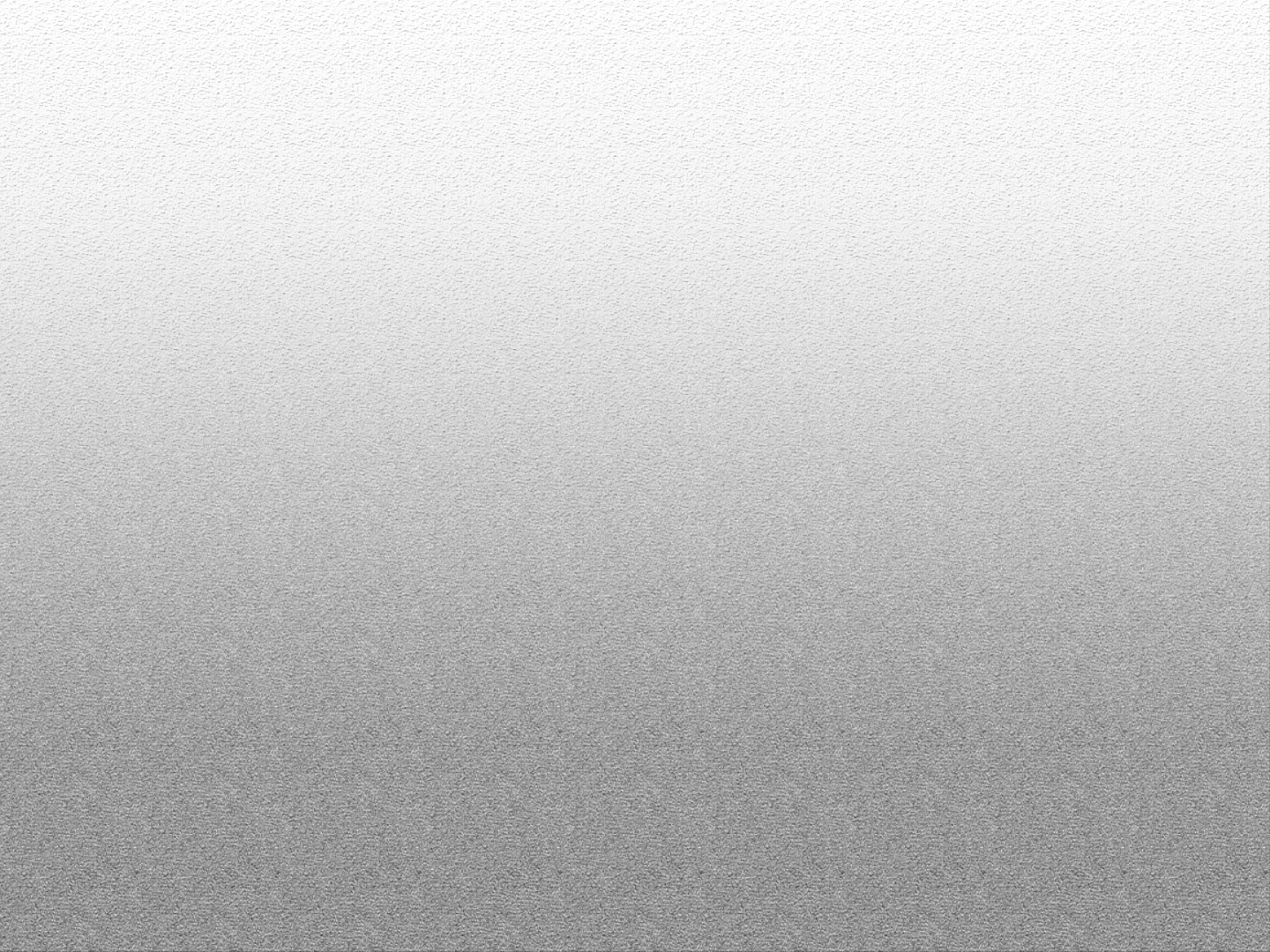 